Comparing Decimals with Blocks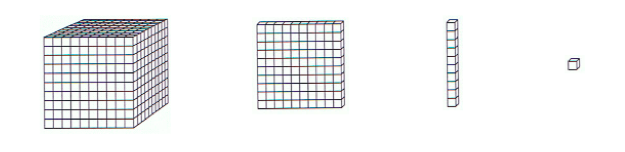 In order to compare the decimal numbers below, build them with the base-ten block representations shown above. You can visually see which is greatest and which is least. Try to find patterns and strategies as you practice.0.14□0.10.14□0.20.43□0.50.43□0.4030.38□0.040.386□0.40.5□0.500.9□0.8662.304□3.124  1.82□1.673Comparing Decimals with Blocks (KEY)In order to compare the decimal numbers below, build them with the base-ten block representations shown above. You can visually see which is greatest and which is least. Try to find patterns and strategies as you practice.0.14 > 0.10.14 < 0.20.43 < 0.50.43 > 0.4030.38 > 0.040.386 < 0.40.5 = 0.500.9 > 0.8662.304 < 3.124  1.82 > 1.673